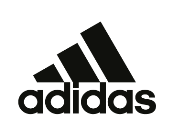 adidas Golf Signs Top-Ranked Amateur Collin Morikawa CARLSBAD, Calif. – (June 10, 2019) – adidas is adding another top talent to the roster. Today, adidas Golf announced the signing of Collin Morikawa to a multi-year sponsorship to wear adidas footwear and apparel on the course. Morikawa will be making his first start in a major as a professional this week at the U.S. Open.Coming off a stellar two-win season at the University of California that included medalist honors at the Pac-12 Championships, Morikawa capped off his senior season by being named Pac-12 Golfer of the Year. He was also a finalist for the Ben Hogan, Byron Nelson and Jack Nicklaus Awards while being on the final watch list for the Haskins Award, which goes to the Most Outstanding Male Collegiate Golfer of the year. A former No. 1 in the World Amateur Golf Rankings, Morikawa finishes his amateur career ranked third overall and as a four-time All-American, the first time there’s been a four-time All American from Cal.“It’s a dream come true to partner with adidas as I embark on my career as a professional,” said Morikawa. “I’ve been a lifelong fan of the brand, and to have the opportunity to represent the 3-Stripes is truly an honor.”“We are excited to welcome Collin to the adidas family,” said Tim McNulty, director of global sports marketing for adidas Golf.  “Collin has shown both on the golf course and in the classroom that he is a high achiever.  We look forward to supporting him on his journey in professional golf.”No stranger to the big stage, in 2016 in just his first professional tournament, Morikawa lost in a playoff at the Air Capital Classic on the Web.com Tour. He went on to make his PGA Tour debut at the 2017 Safeway Open. That same year, he was named to Team USA as part of the Arnold Palmer Cup and earned a spot in the 2017 Arnold Palmer Invitational. Morikawa was also selected in the same year to be part of the Walker Cup team, where he broke records being one of the only Americans with a record of 4-0 for the tournament.Morikawa’s first tournament as a professional was last week at the RBC Canadian Open where he finished tied for 14th.